PRESSEMITTEILUNG 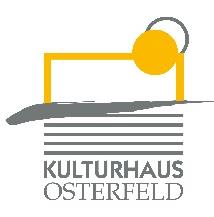 Donnerstag, 31. März 2022 um 20.00 UhrKulturhaus Osterfeld – Großer SaalVodkagesprächemit Karoline Eichhorn und Catrin StriebeckDie szenische Lesung „Die Vodkagespräche“ stammt aus der Feder des dänischen Kultautors Arne Donny Nielsen („Der Elefantenbäcker“/Salis; „Donny hat ein neues Auto und fährt etwas zu schnell“/Liebeskind). Der Inhalt: Nach der Beerdigung ihres Vaters treffen sich die Schwestern Edda (Karoline Eichhorn) und Freya (Catrin Striebeck) in ihrer alten Familienvilla. Am Ufer des Bodensees sprechen sie über ihre Kindheit, den frühen Tod der Mutter, die ersten und aktuellen Lieben, das Zurückbleiben und Fortgehen. Zentral ist der Nachlass des Vaters: Da er alles, außer der Villa, einer AfD-nahen Stiftung vermacht hat, entwickelt sich das Gespräch der Schwestern zu einer Diskussion über Deutschland, über Religion und über Politik. Dafür braucht es das eine oder andere Glas Wodka – und schon kommen Themen wie Gier und Eifersucht auf. Aus dem Off hören wir dazu den verstorbenen Vater (Josef Bierbichler).Deutlich wird, dass die Auflösung von fundamentalen und allgemeingültigen Werten nicht zu stoppen ist. Die unheilige Phalanx der Antidemokraten treibt die Verfechter liberal-demokratischer Ideale vor sich her. Wie gehen die zwei Schwestern mit dieser Herausforderung um? Kümmern sie sich um ihre konkrete Umwelt – oder überwiegt ihr „Faible“ für leise dahinschnurrende Rollkoffer oder funktionale Fahrradhelme? Mit anderen Worten: Welchen Einfluss hat das tradierte Spiel von Lieben beziehungsweise Nichtlieben auf das Leben von Edda und Freya?Darüber hinaus muss natürlich Folgendes geklärt werden: Wer hat das Modelflugzeug ohne Erlaubnis in den Garten gesteuert? Sind Katzenfrauen tatsächlich glücklicher? Und gibt es heute vielleicht doch noch Gespenster?VK: € 21,00 / erm. 17,60 AK: € 21,70 / erm. 18,70Karten und Informationen gibt es im Kulturhaus Osterfeld (07231) 3182-15, dienstags bis freitags, 14.00 bis 18.00 Uhr, per Mail unter: karten@kulturhaus-osterfeld.de und an allen bekannten Vorverkaufsstellen oder unter www.kulturhaus-osterfeld.de.Pforzheim, den 25.01.2022i.A. Christine SamstagPresse und Sekretariat